THE UNIVERSITY OF PUGET SOUND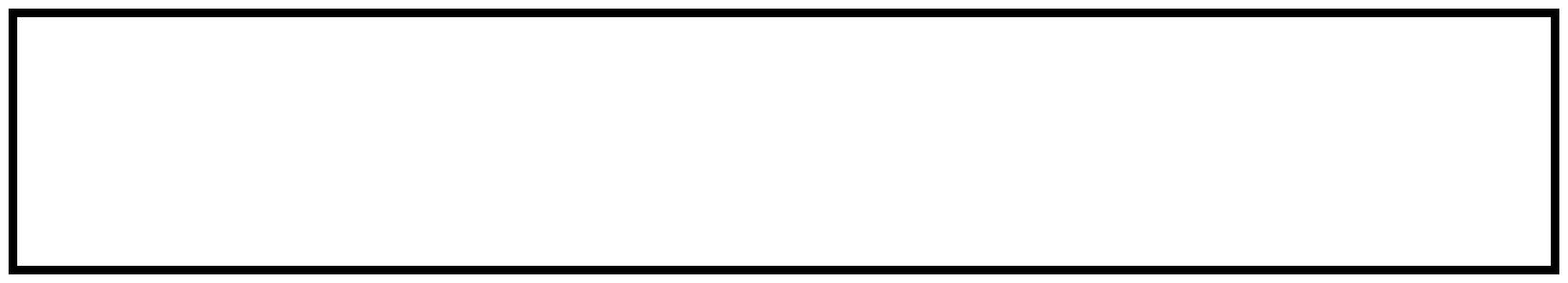 2015-2016 CURRICULUM GUIDEHISPANIC STUDIES (LANGUAGE, CULTURE AND LITERATURE)DEGREE: BACONTACT PERSON: HARRY VELEZ-QUINONESNOTES:Students must earn a grade of C (2.0) or above in all courses taken for a major or minor in the Department of Foreign Languages and Literature.*Of the three units of upper division coursework required outside the first major, the Connections course will count for one, unless it is used to meet a major requirement.THE UNIVERSITY OF PUGET SOUND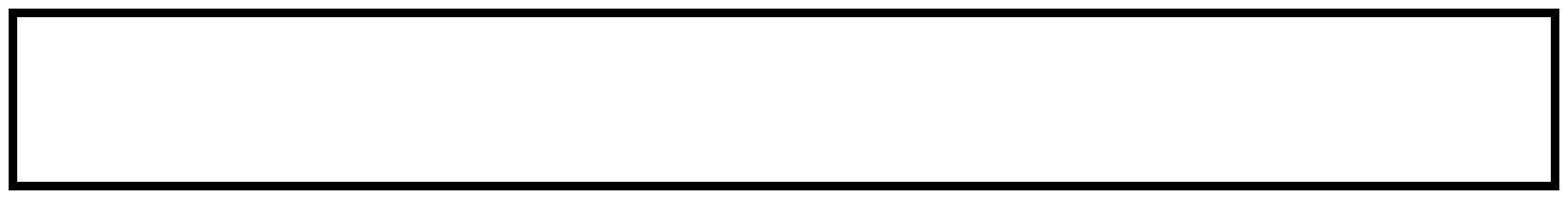 COURSE CHECKLISTHISPANIC STUDEIS (LANGUAGE, CULTURE AND LITERATURE)CORE CURRICULUM	MAJOR REQUIREMENTSA suggested four-year program:A suggested four-year program:A suggested four-year program:Fall Semester ClassesSpring Semester ClassesFreshmanUnitsUnitsUnitsSSI 11SSI 21Approaches Core1Approaches Core1Approaches Core1Approaches Core1SPAN 201+ (FL requirement) 1SPAN 201+1SophomoreUnitsUnitsUnitsSPAN 201+1SPAN 201+1SPAN 201+1SPAN 201+1Approaches Core1Elective1Elective1Elective1JuniorUnitsUnitsUnitsSPAN 3001SPAN 301+1Elective1Elective1Elective1Elective1Elective1Elective1SeniorUnitsUnitsUnitsSPAN 301+1SPAN 400+1Elective1CN Core*1Elective1Elective1Elective1Elective1UNIVERSITY CORECRSTERMGRADESSI1SSI2ARHMMANSSLCNKEYKEYKEYKEYKEYSSI1= Seminar in Scholarly Inquiry1MA= Mathematical ApproachesMA= Mathematical ApproachesMA= Mathematical ApproachesMA= Mathematical ApproachesSSI2= Seminar in Scholarly Inquiry2NS= Natural Scientific ApproachesNS= Natural Scientific ApproachesNS= Natural Scientific ApproachesNS= Natural Scientific ApproachesAR= Artistic ApproachesSL= Social Scientific ApproachesSL= Social Scientific ApproachesSL= Social Scientific ApproachesSL= Social Scientific ApproachesHM= Humanistic ApproachesCN= ConnectionsCN= ConnectionsCN= ConnectionsCN= ConnectionsFL= Foreign LanguageFL= Foreign LanguageFL= Foreign LanguageFL= Foreign LanguageCOURSEUNITSTERMGRADE10 units SPAN 201+1.2.3.4.5.6.7. SPAN 3008. SPAN 301+9. SPAN 301+10. SPAN 400+Senior Paper*Senior Portfolio **THIS FORM ISTHIS FORM ISTHIS FORM ISTHIS FORM ISNOT ANNOT ANNOT ANNOT ANOFFICIAL GRADUATION ANALYSISOFFICIAL GRADUATION ANALYSISOFFICIAL GRADUATION ANALYSISOFFICIAL GRADUATION ANALYSIS